CÔNG TY TNHH PHÁT TRIỂN NHÀ TUẤN LỘC107/6/13 đường 38 Hiệp Bình ,P.Hiệp Bình Chánh, Quận Thủ Đức : 0936.68.55.13 – 0938.39.22.68Báo Giá Cửa Nhôm XINGFA Hệ Topal ECOGhi chú:Đơn giá trên đã bao gồm phụ kiện đi kèmSản phẩm được bảo hành 12 thángCông ty TNHH Phát triển nhà Tuấn Lộc chuyên thiết kế, thi công cửa kính cường lực, vách kính cường lực, cửa thủy lực, cửa nhôm Xingfa, cửa cuốn chất lượng và đẹp mắt nhất. Tư vấn giải pháp tối ưu - Thi công nhanh chóng - Giá thành cạnh tranh - Uy tín.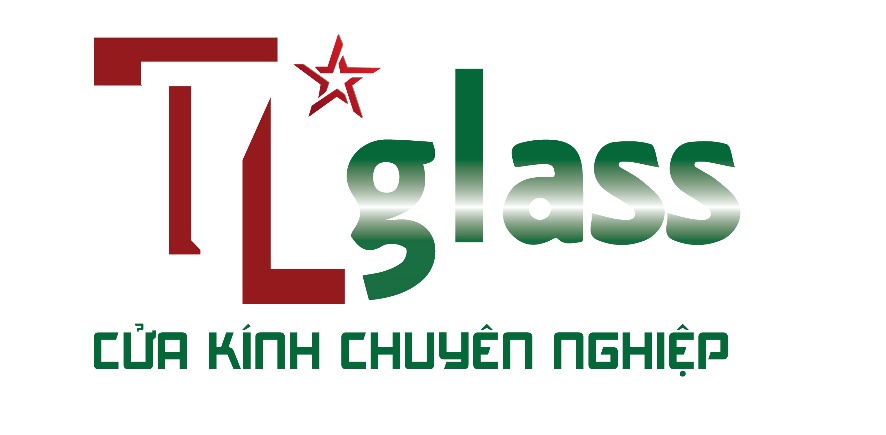 THÔNG TIN LIÊN HỆ:CÔNG TY TNHH PHÁT TRIỂN NHÀ TUẤN LỘC🏨 Địa chỉ: 107/6/13 đường 38, P. Hiệp Bình Chánh, Q.Thủ Đức, TP.HCM  📞 Hotline: 0936 685 513 - 📜 MST: 0314025083🌐 Website: www.tuanlocglass.com     Báo Giá Cửa Nhôm Xingfa hệ Topal ECO 1.2mmĐVT  Đơn GiáCửa Đi Mở Lùa Hệ 93Chuyên cung cấp và lắp đặt Nhôm Xingfa Thanh nhôm profleĐộ dày: 1.2 (mm) . Màu ;  trắng ,  ghi , Kính trắng 8mm cường lựcPhụ kiện , gioăng EDPM,keo silicon APOLLO chịu nước : Bảo hành 12 thángM21.650.000đCửa Đi mở quay 1-2 cánh Hệ 55Chuyên cung cấp và lắp đặt Nhôm Xingfa Thanh nhôm profleĐộ dày: 1.2(mm) . Màu ;, trắng ,  ghi ,  Kính trắng 8mm cường lựcPhụ kiện , gioăng EDPM,keo silicon APOLLO chịu nước : Bảo hành 12 thángM21.750.000đCửa Đi Mở Lùa Xếp Hệ 55Chuyên cung cấp và lắp đặt Nhôm Xingfa Thanh nhôm profleĐộ dày: 1.2(mm) . Màu ; trắng ,  ghi , Kính trắng 8mm cường lựcPhụ kiện , gioăng EDPM,keo silicon APOLLO chịu nước : Bảo hành 12 thángM21.750.000đCửa Sổ Mở Bật Chữ A , Mở Quay Hệ 55Chuyên cung cấp và lắp đặt Nhôm Xingfa Thanh nhôm profleĐộ dày: 1.2(mm) . Màu ; trắng , ghi , Kính trắng 8mm cường lựcPhụ kiện , gioăng EDPM,keo silicon APOLLO chịu nước : Bảo hành 12 thángM21.650.000đCửa Sổ Lùa Trượt Hệ 93Chuyên cung cấp và lắp đặt Nhôm Xingfa Thanh nhôm profleĐộ dày: 1.2(mm) . Màu ; trắng , ghi , Kính trắng 8mm cường lựcPhụ kiện , gioăng EDPM,keo silicon APOLLO chịu nước : Bảo hành 12 thángM21.750.000đCửa sổ lùa hệ 55Chuyên cung cấp và lắp đặt Nhôm Xingfa Thanh nhôm profleĐộ dày: 1,2 (mm) . Màu ; trắng , ghi ,  Kính trắng 8mm cường lựcPhụ kiện , gioăng EDPM,keo silicon APOLLO chịu nước : Bảo hành 12 thángM21.500.000đ